１　次の計算をしましょう。（１）  ＋ 　（２）  － 　（３）１ － 　（４）  ＋ 　（５）   ＋ 　（６）  － 　（７）２  － １　（８）  × ４　（９）  × ８　（10）  ÷ ８　２　次の問題に答えましょう。（１） この長方形の黒い部分を表す分数を，下の １ から ４までの中から１つ選んで，その番号を書きましょう。　　　　１　　　　　　２　　　　　　３　　　　　　４　　（２） ２Ｌのジュースを３等分すると，１つ分の量は何Ｌですか。答えを分数で書きましょう。（３） 次の分数のうち，  より大きいものは，どれですか。下の １ から ４ までの中から選んで，その番号を書きましょう。　　　　１　　　　　　２　　　　　　３　　　　　　４　　（４）　５ ÷ ７ （商を分数で表しましょう。）３　次の数直線には、となりあった整数の間を10等分した　目もりがついています。下の問題に答えましょう。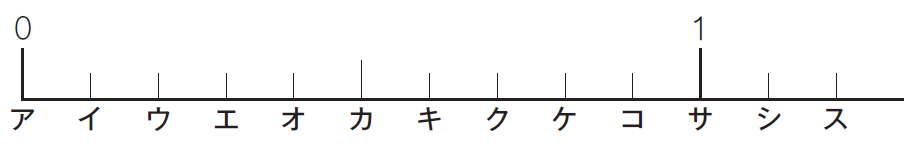 （１）  の目もりの記号を，アからスまでの中から１つ　　 選んで，書きましょう。（２） 0．5 ， ， の中で，いちばん大きい数を数直線　　で見つけます。いちばん大きい数の目もりの記号を，アからスまでの中から１つ選んで，書きましょう。４　次の計算をしましょう。（１）  ＋ ０.５（２） ０.４ ＋  （３） ０.３９ ―  ５　まことさんが買い物をしています。　持っているおこづかいの  を使って Ｌ のジュースを買いました。　まことさんが持っていたおこづかいは600円です。（１） ジュースの値段はいくらでしょう。式と答えを書きましょう。（２） このジュース１Ｌの値段は何円でしょう。式と答えを書きましょう。６　かつやさんの学級では，の計画を立てています。　　かつやさんたちは，昨年の昼食時間について，下の問題点　があったことを先生から聞き，解決方法を話し合うことにしました。　　ご飯を分け終わったとき，足りなくなったり，残ったりした。　　かつやさんの学級は40人です。40人分のご飯は下のような入れ物に入っています。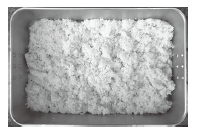 　　かつやさんは，ご飯が足りなくなったり，残ったりしない分け方を考え，下のように言いました。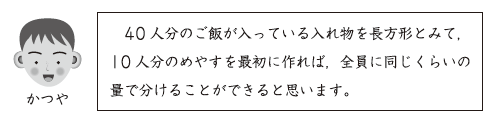 　　かつやさんの言っているめやすを正しく表している図を，次の １ から ４ までの中からすべて選んで，その番号を書きましょう。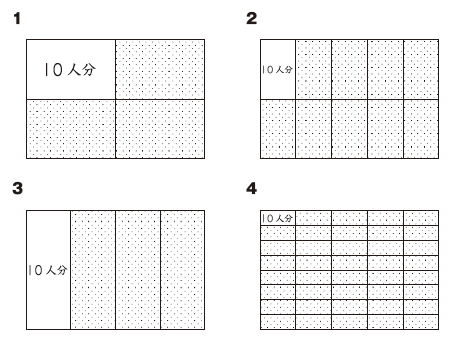 